文章编号： 编辑部填写                    中图分类号：作者填写               文献标识码：中文标题（二号方正大黑）作者11，作者21，作者32（中文作者姓名，四号仿宋）（1.学院/公司，省市 邮编；2.学院/公司，省市 邮编；3.学院/公司，省市 邮编）（作者中文单位）英文标题（英文标题为四号Times New Roman加粗，实词首字母大写）作者11, 作者21, 作者32 （英文作者姓大写，实词首字母大写，五号Times New Roman）（1.School/Company, City postcode, Province, Nation；2.School/Company, City postcode, Province, Nation；3.School/Company, City postcode, Province, Nation））（Times New Roman，小五号）ABSTRACT: 英文摘要要求简洁、完整和规范，尽量使用短句子，避免长句。对于已经有固定翻译的短语和专用名词，应充分利用书籍和网络查阅相关资料，不得自创。特别要注意英文句子必须符合英文的语法规定和表达习惯，连贯流畅。KEY WORDS: 关键词1；关键词2；…（Times New Roman，小五号）摘要: 是以提供文稿内容梗概为目的，不加评论和补充解释，简明、确切地记述文稿重要内容的短文。其基本要素包括研究的目的、方法、结果和结论。摘要应具有独立性和自明性，并拥有与文稿同等量的主要信息，即不阅读全完，就能获得必要的信息。特别注意，摘要不得与引言和结论重复。关键词：关键词是科技论文的文献检索标识，要求必须是能反映文稿主题概念的词或词组。关键词要求3~8个。投稿注意事项：以上论文元数据请逐条无格式粘入相应文本框，以免覆盖设定的格式；不明之处请参考我刊已发表论文。一级标题（四号黑体）正文中文为宋体，英文及数字为Times New Roman，希腊字母为Symbol，字号均为五号。双栏排版，必要时图、表、公式可通栏排。二级标题（五号黑体）正文中文为宋体，英文及数字为Times New Roman，希腊字母为Symbol，字号均为五号。双栏排版，必要的图、表、公式可通栏排。三级标题（五号楷体）正文中文为宋体，英文及数字为Times New Roman，希腊字母为Symbol，字号均为五号。双栏排版，必要的图、表、公式可通栏排。1）若三级标题下还有分级，采用“1）”“2）”“3）”的形式。  (1)一级标题（四号黑体）正文中文为宋体，英文及数字为Times New Roman，希腊字母为Symbol，字号均为五号。双栏排版，必要的图、表、公式可通栏排。二级标题（五号黑体）正文中文为宋体，英文及数字为Times New Roman，希腊字母为Symbol，字号均为五号。双栏排版，必要的图、表、公式可通栏排。 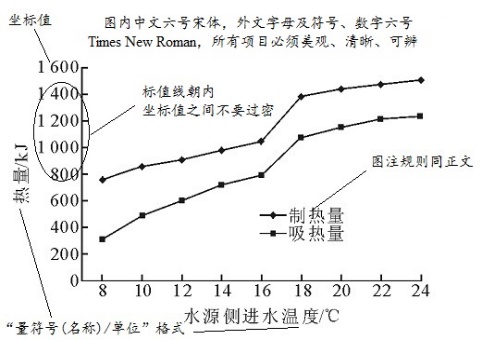 图1请输入图题（小五黑体）Fig.1请输入英文图题（小五Times New Roman加粗）图形要求科学规范，线条和文字清晰，具有自明性、简明性和实用性。插图应该立足于文章内容，符合客观实际，各标注项目齐全、准确，比例大小适中。图中的量和单位和正文一致，横纵坐标刻度均匀，标值和标值线（刻度线）一一对应。图题编号按在文中出现的先后顺序依次按“图1，图2，…”等编号。表1请输入表题（小五黑体）Tab.1 请输入英文表题（小五Times New Roman加粗）表格采用三线表。表格要求具有科学性、自明性和逻辑性。1）量的名称或符号与单位符号采用“量的名称或符号/单位符号”的格式。如果表格内全部栏目中的单位均相同，则可把共同的单位提出来标示在表格顶线上方的右端（右缩一个汉字的空格，不加“单位”二字）。2）表格排版应该美观。表身中同一栏各行的数值应居中排列，或者以小数点或“~”等符号为准上下对齐，而且有效位数相同。3）表内空白代表未测量或无此项，“—”代表未发现，“0”代表实测结果为零。参考文献［ ］	主要责任者. 题名: 其他题名信息[文献类型标识/文献载体标识]. 版本项. 出版地: 出版者, 出版年: 引用页码[引用日期]. 获取和访问路径. 数字对象唯一标识符.示例：［1］	赵凯华，罗蔚茵. 新概念物理教程：力学[M]. 2版. 北京：高等教育出版社，1995：117-121.［2］	罗杰思. 西方文明史：问题与源头[M].潘惠霞，魏婧，杨艳，等译. 大连：东北财经大学出版社，2011:15-16.［3］	陈伟,张继阳,裴喜平,等.基于偏差补偿最小二乘的谐波发射水平估计方法[J].电网与清洁能,2016,32(4):1-5.
CHEN Wei, ZHANG Jiyang, PEI Xiping, et al. Assessing the harmonic emission level based on compensation recursive least squares identification[J]. Power System and Clean Energy, 2016, 32(4):1-5.［4］	钟文发. 非线性规划在可燃毒物配置中的应用［C］//赵玮. 运筹学的理论与应用：中国运筹学会第五届大会论文集. 西安：西安电子科技大学出版社， 1996：468-471.［5］	全国文献工作标准化技术委员会第七分委员会. 中国标准书号：GB/T 5795－1986［S］. 北京：中国标准出版社，1986.［6］	METCALF S W. The torr hall air emission study [C/OL]// The International Congress on Hazardous Waste, Atlanta Marriott Marquis Hotel, Atlanta, Georgia, June 5-8, 1995: Impact on Human and Ecological Health. [1998-09-22].http://atsdrl.atsdr.cdc.gov:8080/ng95.html.［7］	KANAMORI H. Shaking without quaking [J]. Science, 1998, 279(5359): 2063-2064.［8］	屠守中, 杨婧, 赵林, 等. 半监督的微博话题噪声过滤方法[J].清华大学学报（自然科学版）, 2019, 59(3): 178-185.
TU Shouzhong, YANG Jing, ZHAO Lin, et al. Filtering Chinese microblog topics noise algorithm based on a semi-supervised model[J]. Journal of Tsinghua University (Science and Technology Edition), 2019, 59(3): 178-185.收稿日期:YYYY-MM-DD。数字为六号Times New Roman。作者简介: 作者简介为6号宋体。如果有多个作者，之间为分号。如：XXX(19xx—)，男，学历，职称，研究方向………；XXX(19xx—)，男，学历，职称，研究方向………；X X(19xx—)，女，学历，职称，研究方向………；XXX(19xx—)，女，学历，职称，研究方向………。收稿日期及作者简介,后面均有冒号，最后以句号结束。（责任编辑  XXX）项目fsp/Hzfsp/Hzeang/()p /kPaT/K工况1工况120.099 2.195 六号工况1工况13六号六号宋体工况1工况14宋体宋体9 820工况2工况22六号六号六号工况2工况23宋体宋体宋体工况2工况240.031 4.884 9 840